ПАМЯТКА  для родителей по профилактике экстремизма Уважаемые родители! В настоящее время в мире все чаще говорят о проблеме экстремизма. И для этого есть все основания. Никто из нас не застрахован от его проявлений. Мы просим вас быть внимательными к своим детям, беседовать с ними о дружбе между национальностями, о толерантном отношении друг к другу. Предостерегите их от негативного влияния экстремистских идей. Для вас эта информация.Экстремизм (от фр. exremisme, от лат. extremus  - крайний) – это приверженность к крайним взглядам и действиям, радикально отрицающим существующие в обществе нормы и правила.Базовой основой экстремизма является агрессивность, наполненная каким-либо идейным содержанием (смыслом).Под экстремизм могут попадать действия отчаявшихся или неуравновешенных людей, а также партий, преследующих четкие цели и использующих их в качестве тактики борьбы.Экстремизм – «крайне опасное явление в жизни любого общества. Оно создает угрозу основам конституционного строя, ведет к попиранию конституционных прав и свобод человека и гражданина, подрывает общественную безопасность и государственную целостность Российской Федерации».Одной из форм проявления экстремизма является распространение фашистской и неонацистской символики:- специфическая символика (свастика, символы фашистской Германии, изображение фашистского приветствия (приветствие римских легионеров) и т.п.;- специфические наименования, термины, обозначения и словосочетания («фашист», «нацист», «скинхед» и т.п.);- специфические унизительные или ругательные наименования и определения представителей какой-либо национальности («чернокожий», «азер» и т.п.);- специфический сленг или лексикон, распространенный в среде экстремистских формирований («русофоб», «ZOG» и т.п.);- специфические имена и клички известных и авторитетных лиц в конкретных радикальных движениях («Лимонов», «Тесак» и т.п.);- использование специфических кличек при написании интернет-материалов («Фюрер», «Whitewarrior», «Геринг» и т.п.);- именные наименования существующих экстремистских группировок («Сварожичи», «Русский кулак» и т.п.).Поэтому одним из важнейших направлений профилактической работы является профилактика экстремизма в молодёжной среде. Это обусловлено также и тем, что, по данным МВД России, в среднем до 80 процентов участников группировок экстремистской направленности составляют молодые люди в возрасте от 14 до 20 лет (в редких случаях до 25-30 лет). Субъектами преступлений выступают лица мужского пола, однако, членами неформальных молодежных экстремистских группировок наряду с молодыми людьми являются и девушки.В националистические группировки вовлекаются подростки всё более раннего возраста. В отличие от обычных групп подростков, совершающих хулиганские действия или акты вандализма, как правило, с целью «поразвлечься», неформальные экстремистские группировки осуществляют свои противоправные действия, базируясь на определенной идеологии, в качестве основного тезиса которой может выступать такой: для преодоления все политических и экономических проблем в стране необходимо создание «чисто национального» государства, так как это, по их представлению, послужит гарантией от любых угроз.Причем, идея чистого государства присуща не только «скинхедам», но и религиозным экстремистам исламского толка, призывающим в свою очередь к созданию чистого государства на религиозной (мусульманской) основе. Совершенно ясно, что поведение, мотивированное указанными идеями, имеет строгую ориентацию, нацеленную в данном случае против лиц иной национальности или религии.Сюда же примешиваются ненависть к существующей власти, которая, по мнению экстремистов, попустительствует жизнедеятельности «виновников» всех российских бед, что приводит к еще более широкому распространению экстремистских идей. Именно эти идеи становятся фундаментом образования неформальных экстремистских молодежных группировок.Экстремизм, как правило, в своей основе имеет определенную идеологию. Признаки экстремизма содержат только такие идеологии, которые основаны на утверждении исключительности, превосходства либо неполноценности человека на почве социальной, расовой, национальной, религиозной или языковой принадлежности или отношения к религии, а также идеи политической, идеологической, расовой, национальной или религиозной ненависти или вражды в отношении какой-либо социальной группы.Считать те или иные действия экстремистскими позволяет совокупность следующих критериев:- действия связаны с неприятием существующего государственного или общественного порядка и осуществляются в незаконных формах. Экстремистскими будут те действия, которые связаны со стремлением разрушить, опорочить существующие в настоящее время общественные и государственные институты, права, традиции, ценности. При этом такие действия могут носить насильственный характер, содержать прямые или косвенные призывы к насилию. Экстремистская по содержанию деятельность всегда является преступной по форме и проявляется в форме совершаемых общественно опасных деяний, запрещенных Уголовным Кодексом РФ.- действия носят публичный характер, затрагивают общественно-значимые вопросы и адресованы широкому кругу лиц. Не могут содержать признаков экстремистской деятельности убеждения человека пока они являются частью его интеллектуальной жизни и не находят своё выражение в форме той или иной общественной активности. Так, например, нацистская атрибутика или символика может на законных основаниях храниться в музеях. Однако, деятельность по пропаганде и публичному демонстрированию и такой символики будет содержать признаки экстремизма.Экстремизм могут осуществлять люди, которые имеют самое разное социальное или имущественное положение, национальную и религиозную принадлежность, профессиональный и образовательный уровень, возрастную и половую группы и так далее.При этом, необходимо отличать экстремизм от деятельности оппозиционных политических партий, представителей религий и конфессий, национальных и этнических сообществ как таковых. Их неэкстремистская деятельность осуществляется в любых предусмотренных и непредусмотренных законодательством формах. Формы экстремистской деятельности точно определены в законодательстве, их перечень является исчерпывающим и не подлежит расширительному толкованию.В соответствии с законодательством на территории Российской Федерации запрещаются распространение экстремистских материалов, а также их производство или хранение в целях распространения. Производство, хранение или распространение экстремистских материалов является правонарушением и влечет за собой ОТВЕТСТВЕННОСТЬ.За осуществление экстремистской деятельности граждане Российской Федерации, иностранные граждане и лица без гражданства несут: уголовную, административную, гражданско-правовую ответственность в установленном законодательством РФ порядке.Пропаганда и публичное демонстрирование нацистской атрибутики или символики, сходных с нацистской атрибутикой или символикой до степени смешения,  влечет наложение административного штрафа в размере от 500 до 1000 рублей с конфискацией нацистской или иной указанной атрибутики или символики либо административный арест на срок до 15 суток с конфискацией нацистской или иной указанной атрибутики или символики.Публичные призывы к осуществлению экстремистской деятельности наказываются штрафом в размере до 300 тысяч рублей или в размере заработной платы или иного дохода осужденного за период до двух лет, либо арестом на срок от 4 до 6 месяцев, либо лишением свободы на срок до 3 лет.Действия, направленные на возбуждение ненависти либо вражды, а также на уничтожение достоинства человека либо группы либо по признакам пола, расы, национальности, языка, происхождения, отношения к религии, а равно принадлежности к какой-либо социальной группе, совершенные публично или с использованием средств массовой информации, наказываются штрафом в размере от 100 тысяч до 300 тысяч рублей или в размере заработной платы или иного дохода осужденного за период от 1 года до 2 лет, либо лишением права занимать определенные должности или заниматься определенной деятельностью на срок до 3 лет, либо обязательными работами на срок до 180 часов, либо исправительными работами на срок до 1 года, либо лишением свободы на срок до 2 лет.В целях профилактики экстремизма в молодёжной среде следует различать группировки экстремистской направленности от неформальных молодёжных объединений. В неформальных объединениях отсутствует четкое членство и их принято рассматривать, как формирования, объединяющие в себе молодёжь по признаку субкультуры (лат. sub – «под» + культура).Существующие неформальные подростково - молодёжные объединения можно типологизировать на: гедонистско-развлекательные («наслаждение и развлечение»); спортивносоревновательные; профориентационные; эскапистские («уход от мира»); мистагогические («вводящие в тайну», связанные с духовными поисками); коммерциализованные (сформированные для достижения прибыли); субкультуры социального вмешательства (все субкультуры, ориентированные на улучшение или изменение сложившейся общественной системы или ее элементов); примыкающие к ним лидерско-менеджерские; криминальноориентированные.Экстремистские (радикальные) организации обычно декларируют, против чего они борются, и какие законные или незаконные методы они собираются использовать. Так, например, группировки «скинхедов» образуются, в большинстве случаев, из числа молодёжи, проживающей в одном микрорайоне либо обучающейся в одном учебном заведении.«Неформальные» лидеры, имеющие первоначально хулиганские мотивы совершения противоправных действий в отношении иностранных граждан, объединяют вокруг себя молодёжь, впоследствии, пропагандируя идеологию радикальных структур, подстрекают лиц, не имеющих устойчивого мировоззрения к совершению преступлений на национальной почве и расовой вражде.При этом следует отметить, что в группировки скинхедов попадает в основном молодёжь, не занятая какой-либо общественно-полезной деятельностью, не посещающая спортивные секции, клубы, иные заведения дополнительного образования. Маргинальные семьи в этой среде редкость. Как правило, это дети, финансово обеспеченные, но ограничены в общении с родителями в связи с их постоянной занятостью.Специалисты отмечают, что наиболее уязвимой средой для проникновения идей экстремизма являются учащиеся школ с ещё не сформировавшейся и легко поддающейся влиянию психикой.Ведь мы все живем в одном обществе. Вокруг нас тысячи, нет, даже миллионы, миллиарды людей. У каждого из нас свои интересы, принципы, желания, цели. Каждый из нас выглядит по-разному, по-разному одевается, по-разному разговаривает. Все имеют что-то неповторимое.Прелесть современного мира именно в многообразии, разногранности. Не все это могут понять и принять.Безусловно, сейчас значимой задачей общества стало объединение различных индивидов в общее и понимающее друг друга человечество.Для того чтобы объединиться всем вместе, нам необходимо проявлять уважение к чуждым для себя вещам, культурам, обычаям, традициям. Мы должны научиться прислушиваться к мнению окружающих и признавать свои ошибки.Будущее мира за новыми поколениями. Так давайте сделаем, чтоб этот мир был полон тепла и любви. Это отчасти в наших руках! В руках каждого!  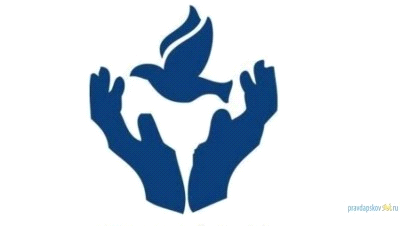 